高雄市立福山國民中學校長及教師公開授課共同備課紀錄表 共同備課時間 ：    年    月     日第     節     授課人員：             共同備課人員：                                 高雄市立福山國民中學○○學年度公開授課-說課資料(參考範例)觀課記錄表(分組上課)        授課教師:             授課單元:                            授課活動:        觀課日期:             觀課組別:                            觀 課 者:觀課重點課堂軼事紀錄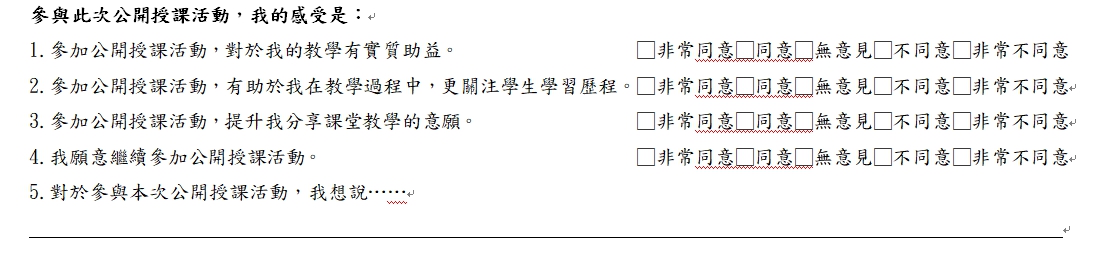 【附錄四-2】觀課記錄表(大班講述授課)一、基本資料二、觀課記錄三、教學效能檢核表（於觀課前與教學者討論，不適用之向度，可調整檢核內容。）觀察者簽名：（　　　　　　）　 高雄市立福山國民中學校長及教師公開授課專業回饋紀錄表授課班級：                    觀課日期：    年    月     日第     節授課教師：                    觀課人員：                              授課科目：                    教學單元：                               高雄市立福山國民中學○○學年度【○○科】公開授課-說觀議課簽到表時間：○年○月○日(星期○)，○○：○○-○○：○○。地點：說課(○○○)、觀課(○○○)、議課(○○○)。公開授課教師：○○○老師。授課班級：○年○班參與人員：項次內容記錄共備內容紀要學生先前的學習表現教學觀察的內容(得參考以下內容或附上教案)：單元名稱學習目標學習重點(學習表現和學習內容)學習活動設計教學觀察重點共備歷程討論重點教學難點或學生迷失概念針對教學難點提出的建議有助益的教學策略授課細節授課教師○○○教師編號○○○授課細節授課日期○○年○○月○○日(星期○)授課節次第○節授課細節授課班級○年○班授課地點授課細節觀課表選用□分組上課觀察紀錄表  □大班講述授課觀察紀錄表□分組上課觀察紀錄表  □大班講述授課觀察紀錄表□分組上課觀察紀錄表  □大班講述授課觀察紀錄表授課細節觀課教師注意事項是否可進行拍照？□是  □否  ＊其他：______________________________________________________是否可進行錄影/音? □是 □否 ＊其他：______________________________________________________觀課教師請協助觀察項目：是否可進行拍照？□是  □否  ＊其他：______________________________________________________是否可進行錄影/音? □是 □否 ＊其他：______________________________________________________觀課教師請協助觀察項目：是否可進行拍照？□是  □否  ＊其他：______________________________________________________是否可進行錄影/音? □是 □否 ＊其他：______________________________________________________觀課教師請協助觀察項目：說課細節(共同備課)說課主持人○○○老師說課時間○○年○○月○○日(星期○)說課細節(共同備課)說課主持人○○○老師說課地點議課細節議課主持人○○○老師議課時間○○年○○月○○日(星期○)議課細節議課主持人○○○老師議課地點議課細節授課者自我提問關於課程教學單元版本：___________________ 單元名稱：______________________________版本：___________________ 單元名稱：______________________________版本：___________________ 單元名稱：______________________________關於課程教學媒材教學方式關於課程核心素養指標關於課程校本素養指標關於課程學習重點關於課程學習內容關於課程教學流程關於班級班級座位表關於班級學生概述班級整體概述： 學生個別概述： 班級整體概述： 學生個別概述： 班級整體概述： 學生個別概述： 面    向1.本次學習目標2.學生學習動機與歷程(複選)3.學生學習結果(複選)參考項目2-1能關照學生的學習？2-2能引發學生的學習動機？2-3學生能互相關注與傾聽？2-4學生能互相協助與討論？2-5學生能投入參與學習？2-6能發現有特殊表現學生？(如學習停滯、學習超前和學習具潛力的學生)3-1學生學習能成立？如何發生？何時發生？3-2學生學習的困難之處是什麼？3-3能產生挑戰延伸跳躍的學習？3-4學生學習思考程度深化？學生互動記錄說明：1.請依照實際分組情形紀錄  □可填上組別學生號碼或姓名2.虛線是組別人數超過4人以上使用。3.請用關鍵字、圖畫、箭頭等表達學生互動情形學生學習行為回饋與建議觀察年級五年八班觀察日期104年10月27日教室內座位分佈學生人數觀察時間__：__ ～ __：__本欄提供觀察者簡略畫記學生分組座位分佈學生經驗與學習狀況本欄提供觀察者簡略畫記學生分組座位分佈教學內容版本：教學者________國中姓名_____________本欄提供觀察者簡略畫記學生分組座位分佈教學內容　　　　　版教學者________國中姓名_____________本欄提供觀察者簡略畫記學生分組座位分佈教學內容冊次：觀察者________國中姓名_____________本欄提供觀察者簡略畫記學生分組座位分佈教學內容第　　　　冊觀察者________國中姓名_____________本欄提供觀察者簡略畫記學生分組座位分佈教學內容單元名稱：本節課內容之核心概念1.2.3.本欄提供觀察者簡略畫記學生分組座位分佈教學內容Unit (     )本節課內容之核心概念1.2.3.本欄提供觀察者簡略畫記學生分組座位分佈教學內容Title:本節課內容之核心概念1.2.3.本欄提供觀察者簡略畫記學生分組座位分佈教學內容本節課內容之核心概念1.2.3.本欄提供觀察者簡略畫記學生分組座位分佈時間教學活動簡述（教師所進行之活動流程、學習策略指導、講授內容等）觀察者省思或提問(於議課時可提出討論)__：__～__：____：__～__：____：__～__：____：__～__：____：__～__：____：__～__：__觀察記錄觀察記錄觀察記錄觀察記錄檢核向度檢核向度檢核向度檢核向度檢核向度觀察記錄觀察記錄觀察記錄觀察記錄54321課程設計與教學A-2精熟任教學科領域知識A-2-1 能正確掌握單元教材內容。A-2-1 能正確掌握單元教材內容。A-2-1 能正確掌握單元教材內容。課程設計與教學A-2精熟任教學科領域知識A-2-2 有效連結學生的新舊知識。A-2-2 有效連結學生的新舊知識。A-2-2 有效連結學生的新舊知識。課程設計與教學A-2精熟任教學科領域知識A-2-3 有效結合學生的生活經驗。A-2-3 有效結合學生的生活經驗。A-2-3 有效結合學生的生活經驗。課程設計與教學A-3清楚呈現教學或教材內容A-3-1說明學習目標或學習重點。A-3-1說明學習目標或學習重點。A-3-1說明學習目標或學習重點。課程設計與教學A-3清楚呈現教學或教材內容A-3-2能有組織、條理地呈現教材內容。A-3-2能有組織、條理地呈現教材內容。A-3-2能有組織、條理地呈現教材內容。課程設計與教學A-3清楚呈現教學或教材內容A-3-3能正確而清楚講解重要概念或技能。A-3-3能正確而清楚講解重要概念或技能。A-3-3能正確而清楚講解重要概念或技能。課程設計與教學A-3清楚呈現教學或教材內容A-3-4能設計有意義(適當)的練習或作業，指導學生確實完成。A-3-4能設計有意義(適當)的練習或作業，指導學生確實完成。A-3-4能設計有意義(適當)的練習或作業，指導學生確實完成。課程設計與教學A-4進行有效教學及靈活運用教學策略A-4-1能激發並維持學生高度學習動機。A-4-1能激發並維持學生高度學習動機。A-4-1能激發並維持學生高度學習動機。課程設計與教學A-4進行有效教學及靈活運用教學策略A-4-2能運用多元的教學方法或策略，進行有效的學習活動。A-4-2能運用多元的教學方法或策略，進行有效的學習活動。A-4-2能運用多元的教學方法或策略，進行有效的學習活動。課程設計與教學A-4進行有效教學及靈活運用教學策略A-4-3能順暢進行教學活動的轉換與銜接。A-4-3能順暢進行教學活動的轉換與銜接。A-4-3能順暢進行教學活動的轉換與銜接。課程設計與教學A-4進行有效教學及靈活運用教學策略A-4-4口語清晰及音量適中，適當運用肢體語言進行教學表達。A-4-4口語清晰及音量適中，適當運用肢體語言進行教學表達。A-4-4口語清晰及音量適中，適當運用肢體語言進行教學表達。課程設計與教學A-4進行有效教學及靈活運用教學策略A-4-5教師適時進行行間巡視，以增進教學互動。A-4-5教師適時進行行間巡視，以增進教學互動。A-4-5教師適時進行行間巡視，以增進教學互動。課程設計與教學A-4進行有效教學及靈活運用教學策略A-4-6能有效使用教學媒體與資源。A-4-6能有效使用教學媒體與資源。A-4-6能有效使用教學媒體與資源。課程設計與教學A-4進行有效教學及靈活運用教學策略A-4-7能適當運用各種教學發問技巧。A-4-7能適當運用各種教學發問技巧。A-4-7能適當運用各種教學發問技巧。課程設計與教學A-4進行有效教學及靈活運用教學策略A-4-8能有效掌控教學節奏和時間。A-4-8能有效掌控教學節奏和時間。A-4-8能有效掌控教學節奏和時間。課程設計與教學A-4進行有效教學及靈活運用教學策略A-4-9於完成學習活動後，能歸納總結學習要點。A-4-9於完成學習活動後，能歸納總結學習要點。A-4-9於完成學習活動後，能歸納總結學習要點。課程設計與教學A-5善用學習評量A-5-2教學中，適時檢視學生學習情形並加以輔導。A-5-2教學中，適時檢視學生學習情形並加以輔導。A-5-2教學中，適時檢視學生學習情形並加以輔導。課程設計與教學A-5善用學習評量A-5-4依評量結果適時調整及改善教學。A-5-4依評量結果適時調整及改善教學。A-5-4依評量結果適時調整及改善教學。班級經營與輔導B-1建立有助於學習的班級常規B-1-1教室秩序常規維持良好。B-1-1教室秩序常規維持良好。B-1-1教室秩序常規維持良好。班級經營與輔導B-1建立有助於學習的班級常規B-1-3能妥善運用獎懲技巧，建立榮譽制度，鼓勵學生自律。B-1-3能妥善運用獎懲技巧，建立榮譽制度，鼓勵學生自律。B-1-3能妥善運用獎懲技巧，建立榮譽制度，鼓勵學生自律。班級經營與輔導B-1建立有助於學習的班級常規B-1-4能妥善處理學生的不當行為。B-1-4能妥善處理學生的不當行為。B-1-4能妥善處理學生的不當行為。班級經營與輔導B-1建立有助於學習的班級常規B-1-5能儘速有效處理班級偶發事件。B-1-5能儘速有效處理班級偶發事件。B-1-5能儘速有效處理班級偶發事件。班級經營與輔導B-2營造積極的班級學習氣氛B-2-2能營造並維持有利學習的班級氣氛。B-2-2能營造並維持有利學習的班級氣氛。B-2-2能營造並維持有利學習的班級氣氛。班級經營與輔導B-2營造積極的班級學習氣氛B-2-3能時常關心學生與學生進行雙向溝通。B-2-3能時常關心學生與學生進行雙向溝通。B-2-3能時常關心學生與學生進行雙向溝通。班級經營與輔導B-2營造積極的班級學習氣氛B-2-4佈置或安排符合學生學習的環境。B-2-4佈置或安排符合學生學習的環境。B-2-4佈置或安排符合學生學習的環境。觀察心得、收穫與其他議課後省思項次內容紀錄專業回饋紀錄授課教師自我省思